Voir les vidéos en ouvrant les lienshttps://www.youtube.com/watch?v=aETpbUZ80M0https://www.youtube.com/watch?v=sgJaGrDhoZ8Placer la petite aiguille sur l’horloge.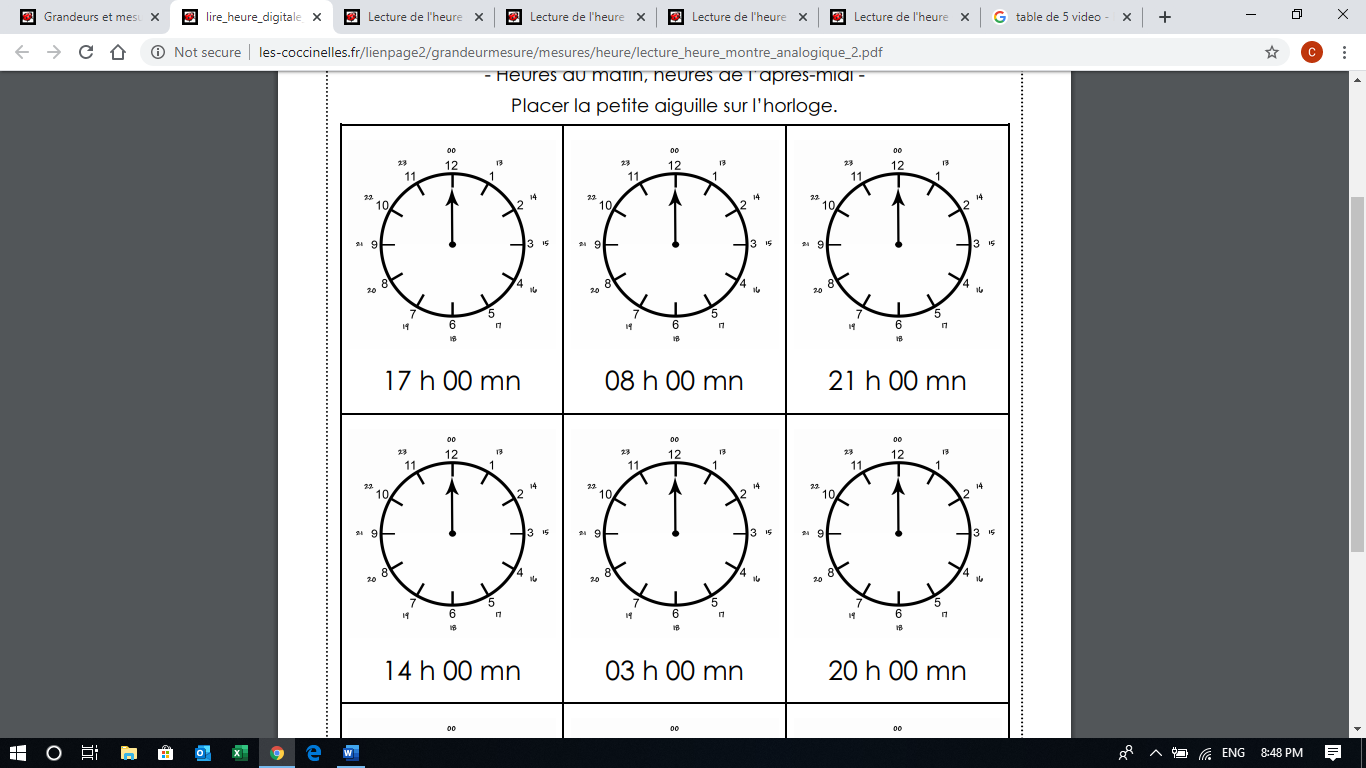 Compléter en indiquant l’heure.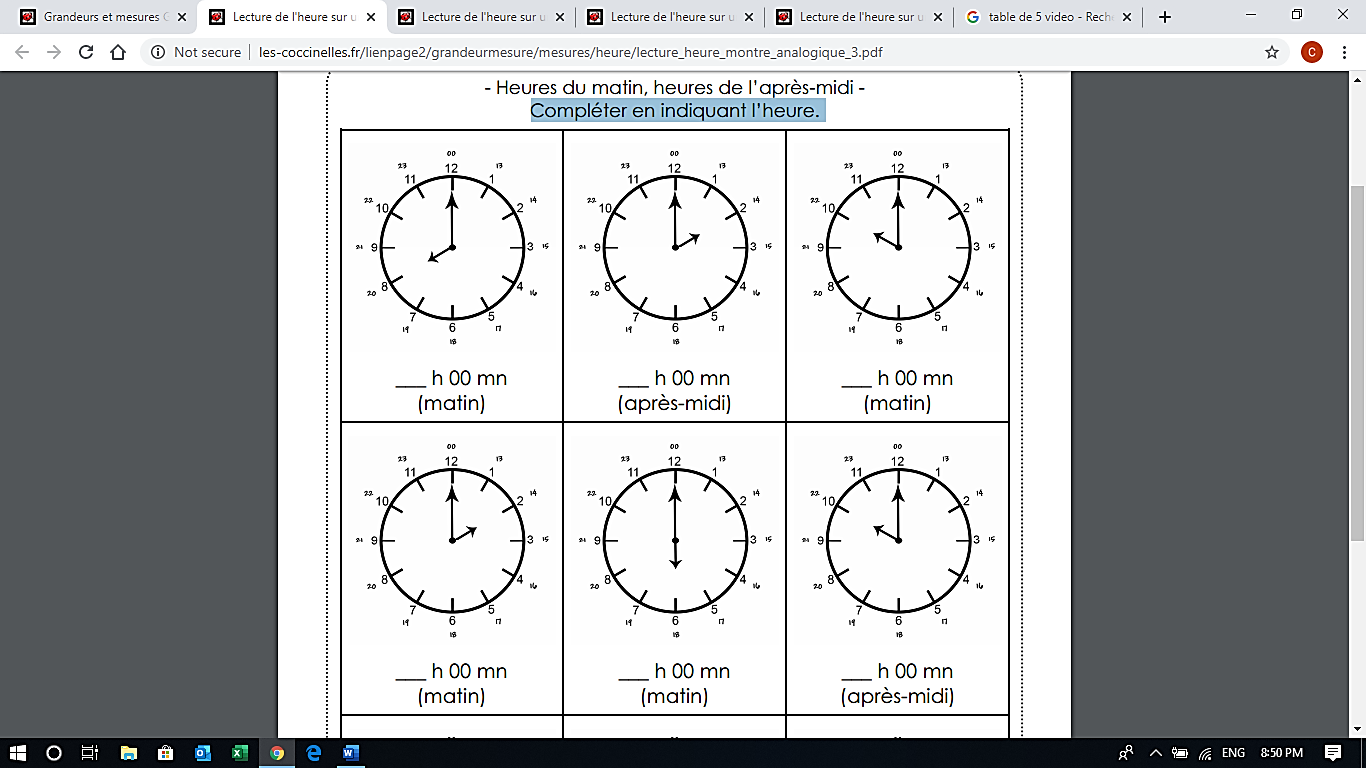 Tracer l’aiguille des minutes.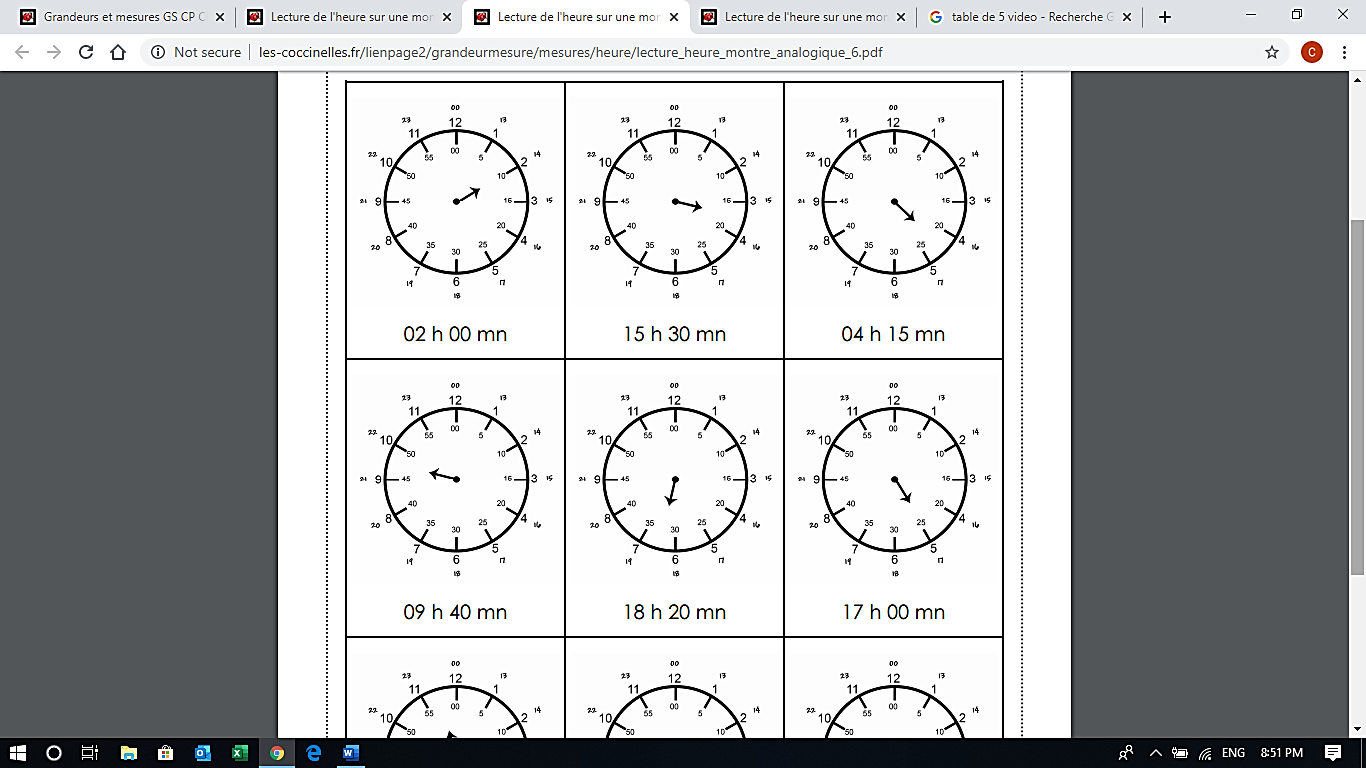 Tracer l’aiguille des heures et des minutes.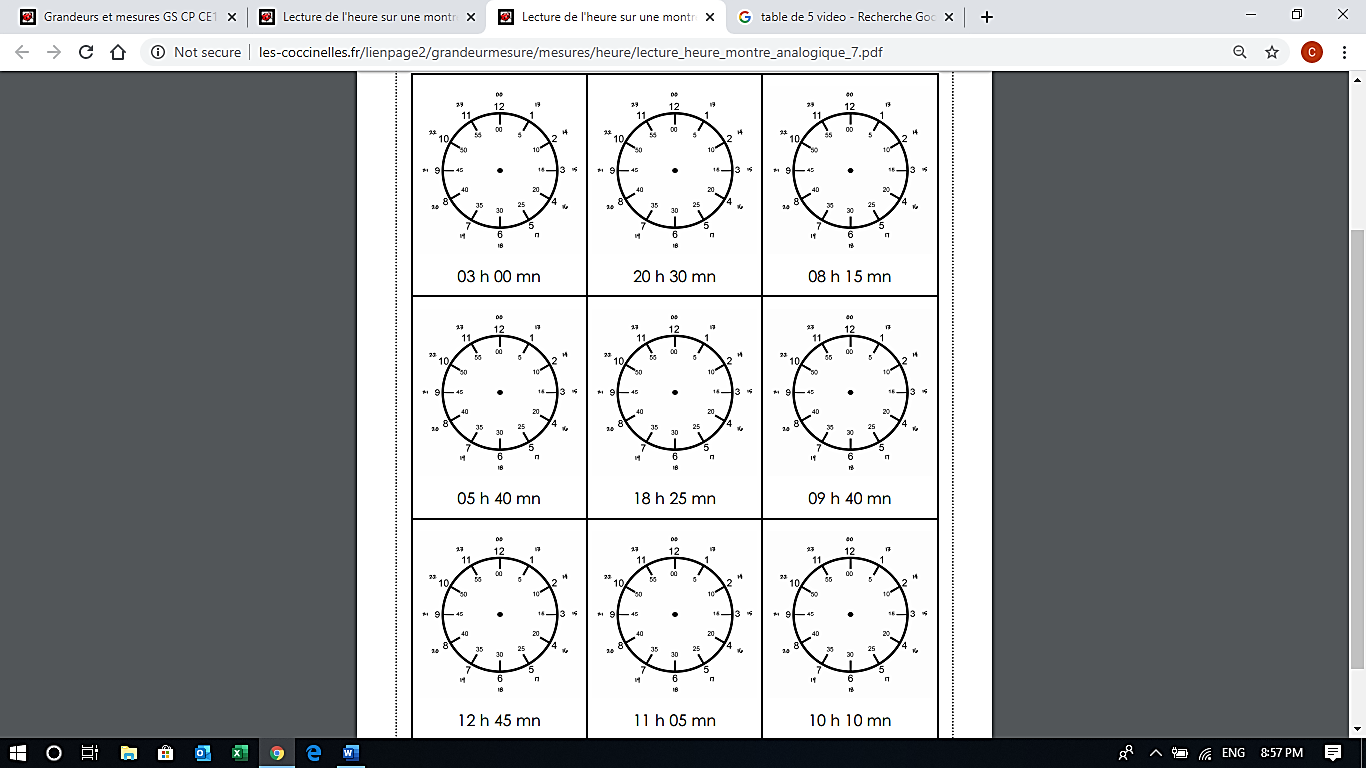 Ouvrez les liens :https://www.youtube.com/watch?v=wfoLOQYUP90Pour s’entraîner :https://www.tablesdemultiplication.fr/table-de-5.html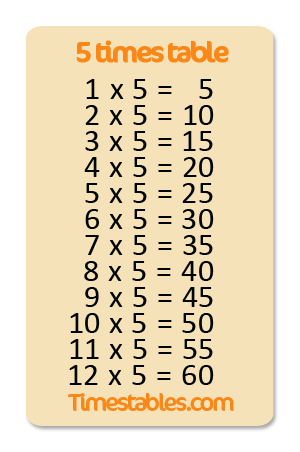 Collège des Dominicaines de notre Dame de la Délivrande – Araya-Classe : CE1                                                                  Mars 2020 – 3ème semaineNom : ________________________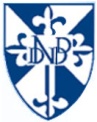 